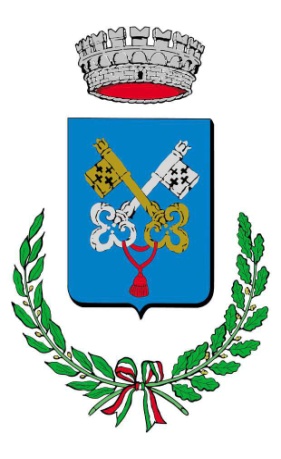 COMUNE DI VAGLIA                     CITTA’ METROPOLITANA            DI FIRENZECAPITOLATO D’ONERIAFFIDAMENTO DELLA GESTIONE DEL MERCATO DEL CONTADINO – PER  ANNI  3SommarioPAGART.  1    OGGETTO ……………………………………………………………………………………………. . 	   3ART.  2    DURATA ………………………………………………………………………………………………..          3    ART.  3    OBBLIGHI DEL SOGGETTO GESTORE . …………………………………………………….          3ART.  4    COMITATO DI GESTIONE ……………………………………………………………………….          3ART.  5    STIPULA DELLA CONVENZIONE…………….. ………………………………………………          4ART.  6    CESSIONE E SUB-AFFIDAMENTO …………………………………………………………….         4ART.  7    RISOLUZIONE DELLA CONVENZIONE……………………………………………………....         4ART.  8    DEFINIZIONI DELLE CONTROVERSIE………………………………………………………..          4ART.  9    RIFERIMENTI NORMATIVI……… ……………………………………………………………. .         4ART. 1 OGGETTO Selezione finalizzata ad individuare un Soggetto Gestore  del Mercato Contadino di Vaglia – Sistema di filiera corta. Il Mercato avrà cadenza settimanale e si svolgerà il sabato dalle ore 8,30 alle ore 13,30;Il luogo di svolgimento individuato è l’area di   Piazza Corsini  a Vaglia capoluogo, per una superficie assoggettata a TOSAP complessiva pari a mq. 360;l’ubicazione del mercato, nel corso del tempo,  potrà cambiare in relazione  all’eventuale  temporanea indisponibilità di Piazza Corsini  o  all’ individuazione di altro sito idoneo ed equivalente;Nel mercato potrà essere ammesso contemporaneamente un  numero massimo di 40  operatori; Per l’organizzazione e la gestione del  mercato di cui sopra non verrà erogato al Soggetto Gestore  alcun corrispettivo economico da parte del Comune. ART. 2 DURATAL’affidamento della gestione del mercato ha la durata di anni 3 (tre), decorrenti dalla data di sottoscrizione della convenzione.ART. 3   OBBLIGHI DEL SOGGETTO GESTOREIl Soggetto Gestore  dovrà :Redigere un piano operativo dello svolgimento del mercato con la definizione del numero di posteggi proposti;Provvedere all’organizzazione del mercato secondo la programmazione definita dal Comune;Gestire la fase di individuazione dei produttori partecipanti mediante procedure selettive sulla base dei criteri stabiliti dal Regolamento Comunale e redigere la relativa graduatoria;Curare l’assegnazione dei posteggi ai singoli produttori utilmente collocati in graduatoria;Tenere i contatti con i produttori e valutare le problematiche connesse all’organizzazione e all’esercizio del Mercato;Evidenziare particolari anomalie riscontrabili nelle offerte dei prodotti, sotto il profilo merceologico,   delle modalità di  esposizione e  conservazione  ed infine sotto il profilo della trasparenza dei prezzi;Provvedere alla rilevazione delle presenze dei partecipanti e alla rilevazione dei prezzi praticati;Verificare quanto auto dichiarato come previsto all’art. 3 comma 4 del Regolamento Comunale, risolvendo eventuali criticità;Raccogliere da ogni assegnatario di posteggio l corrispettivi relativi a  tassa di occupazione suolo pubblico,  spese di energia elettrica e raccolta rifiuti,  facendosi carico di  versare al comune i relativi importi, nel termine di 30 gg dalla data del mercato e  in base alle indicazioni dei competenti uffici.ART. 4  COMITATO DEL MERCATOAi sensi dell’art. 4 comma 3 del Regolamento Comunale, verrà istituito il Comitato del Mercato, organo consultivo e di supporto alle scelte del comune;Alle riunioni del Comitato possono partecipare anche  i rappresentanti del Soggetto Gestore. ART. 5  STIPULA DELLA CONVENZIONE A seguito della procedura di aggiudicazione, sarà formalizzata apposita convenzione,  da stipularsi tra il Responsabile del Settore VI Servizi alla Persona ed il legale rappresentante del Soggetto aggiudicatario.ART. 6 CESSIONE E SUB-AFFIDAMENTOE’ vietata qualsiasi cessione  del contratto, totale o parziale ed il sub-affidamento della gestione.ART. 7 RISOLUZIONE DELLA CONVENZIONEIl Comune potrà risolvere il contratto a proprio insindacabile giudizio, in ogni momento,  per gravi ed accertati  motivi d’inadempienza da parte del gestore agli obblighi contrattuali. Il contratto si intende risolto di diritto nei casi espressamente previsti dalla legge vigente.Il soggetto aggiudicatario può recedere dalla convenzione stipulata ai sensi del precedente articolo 7 con preavviso di almeno 3 (tre) mesi, senza diritto ad alcun rimborso o pretesa di indennizzo. In tal caso il Comune assegnerà la gestione delle aree di cui all’art.1 del presente avviso pubblico al proponente che segue nella graduatoria.ART. 8 DEFINIZIONE DELLE CONTROVERSIEPer tutte le controversie concernenti il contratto o connesse allo stesso, che dovessero insorgere tra le parti, è competente il Foro di Firenze.ART. 9  RIFERIMENTI NORMATIVIPer tutto quanto non previsto dal presente capitolato si rinvia al DM 20 novembre 2007 e al Regolamento Comunale Mercato del Contadino di Vaglia approvato con Delibera CC n. 36 del 03.06.2015. ALLEGATIOrganizzazione mercato – Linee guidaPlanimetria di p.za CorsiniIl presente capitolato è di competenza del Settore VI  Servizi alla Persona -  referente:  Gabriella Bonini - Tel. 0555002454  email:    g.bonini@comune.fi.it - orario di apertura al pubblico (martedì,  8,30 - 13.00 e 15,00 - 18,00	giovedì 8,30 - 13,00 e 15,00 - 17,00)  tel. 055 5002428 .I concorrenti possono prendere visione degli atti rivolgendosi all’Ufficio Servizi Sociali in orario di apertura al pubblico. Il bando verrà pubblicato anche sul sito internet www.comune.vaglia.it.Vaglia lì  29/06/2018						                                                                                                                            Il Responsabile del Settore VI            Gabriella Bonini